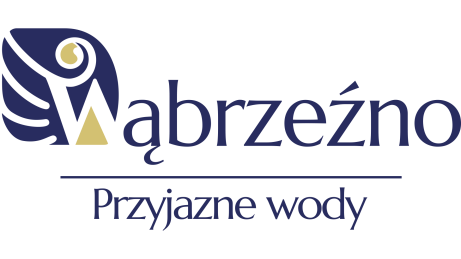 ZASADY BEZPIECZEŃSTWA OBOWIĄZUJĄCE PODCZAS WYDARZEŃ KULTURALNYCH ORGANIZOWANYCH PRZEZ URZĄD MIASTA WĄBRZEŹNOPodczas wydarzeń kulturalnych organizowanych przez Urząd Miasta Wąbrzeźno obowiązują zasady zgodne z wytycznymi Ministerstwa Zdrowia:Limit uczestnikówDo 50% miejsc siedzących, zgodnie z udostępnionymi miejscami.Obowiązek noszenia maseczek lub przyłbic ochronnychW miejscu organizowanego wydarzenia kulturalnego obowiązujące  nakaz zasłaniania ust i nosa, czyli noszenia maseczek lub przyłbic ochronnych. Dezynfekcja rąk Przy wejściu na teren imprezy dostępny jest dozownik z płynem dezynfekcyjnym. Wszyscy uczestnicy są zobowiązani do jego użycia przy wchodzeniu na teren imprezy.Zachowajmy odstęp, co najmniej 1,5 mPodczas poruszania się na terenie imprezy, bądź w kolejce do wejścia, prosimy o zachowanie bezpiecznego odstępu co najmniej 1,5 metra od pozostałych uczestników wydarzenia.UCZESTNICTWO W WYDARZENIU JEST RÓWNOZNACZNE Z AKCEPTACJĄ WW. REGULAMINU, KTÓREGO ZAPISÓW UCZESTNIK JEST ZOBOWIĄZANY PRZESTRZEGAĆ. 